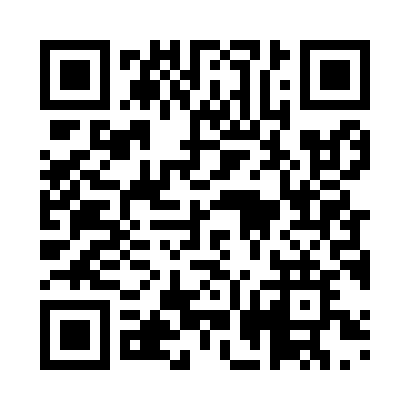 Prayer times for Matsumoto, JapanWed 1 May 2024 - Fri 31 May 2024High Latitude Method: NonePrayer Calculation Method: Muslim World LeagueAsar Calculation Method: ShafiPrayer times provided by https://www.salahtimes.comDateDayFajrSunriseDhuhrAsrMaghribIsha1Wed3:194:5511:453:316:368:062Thu3:184:5411:453:316:378:073Fri3:164:5311:453:316:378:084Sat3:154:5211:453:316:388:095Sun3:144:5111:453:316:398:116Mon3:124:5011:453:326:408:127Tue3:114:4911:453:326:418:138Wed3:094:4811:453:326:428:149Thu3:084:4711:453:326:438:1510Fri3:074:4611:453:326:438:1711Sat3:064:4511:453:326:448:1812Sun3:044:4411:453:326:458:1913Mon3:034:4311:443:336:468:2014Tue3:024:4311:443:336:478:2115Wed3:014:4211:453:336:488:2216Thu2:594:4111:453:336:488:2417Fri2:584:4011:453:336:498:2518Sat2:574:4011:453:336:508:2619Sun2:564:3911:453:346:518:2720Mon2:554:3811:453:346:528:2821Tue2:544:3811:453:346:528:2922Wed2:534:3711:453:346:538:3023Thu2:524:3611:453:346:548:3124Fri2:514:3611:453:346:558:3325Sat2:504:3511:453:356:558:3426Sun2:494:3511:453:356:568:3527Mon2:494:3411:453:356:578:3628Tue2:484:3411:453:356:578:3729Wed2:474:3311:463:356:588:3830Thu2:464:3311:463:366:598:3931Fri2:464:3211:463:366:598:39